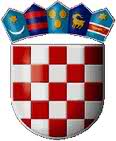    REPUBLIKA HRVATSKAVARAŽDINSKA ŽUPANIJA      OPĆINA SVETI ILIJA             Općinsko vijećeKLASA: 021-05/18-03/01-11URBROJ: 2186/08-18-01Sveti Ilija, 04.10.2018.Na temelju članka 76. Poslovnika Općinskog vijeća Općine Sveti Ilija („Službeni vjesnik Varaždinske županije“ broj 5/18) sastavljen jeZ A P I S N I Ks 11. sjednice Općinskog vijeća Općine Sveti Ilija održane 04. listopada 2018. godine u prostorijama Općine Sveti Ilija, Trg Josipa Godrijana 2, Sveti Ilija.Početak sjednice u 19:00 sati.NAZOČNI VIJEĆNICI: Zdravko Ostroški, Milivoj Ptiček, Mladen Golubar, Robert Puškadija, Ivica Cepanec, Siniša Šestak, Ivana Domislović, Davorka Sokol, Ljubomir Borović, Rudolf Makaj i Biljana Bojađieva Žvorc.IZOSTANAK SA SJEDNICE NAJAVILI: IZOSTANAK SA SJEDNICE NISU NAJAVILI: Krunoslav Blaži i Vedran ZamudaOSTALI NAZOČNI NA SJEDNICI: gospodin Marin Bosilj – općinski načelnik, gospodin Kristijan Kitner – pročelnik Jedinstvenog upravnog odjela Općine Sveti Ilija,  gospođica Ivana Košćak – službenica Jedinstvenog upravnog odjela Općine Sveti Ilija.Sjednicom Vijeća predsjedavao je predsjednik Općinskog vijeća gospodin Zdravko Ostroški. Pozdravio je prisutne vijećnike te ostale nazočne sjednici.Konstatirao je da je od ukupno 13 vijećnika prisutno 11 vijećnika te da Općinsko vijeće može pravovaljano odlučivati.Prema Poslovniku o radu Općinskog vijeća, sjednica je počela s pitanjima vijećnika.Pitanja vijećnika nije bilo.Načelnik Marin Bosilj navodi da je Općina Sveti Ilija Sveti Ilija uputila HEP-u  službeni dopis kojim je zatraženo njihovo očitovanje o razlozima čestih ispada električne energije u dijelu naselja Sveti Ilija te naselja Doljan. Istim dopisom je zatražena i povratna informacija o mjerama koje se poduzimaju da se isto spriječi u budućnosti. Odgovor HEP-a do početka ove sjednice nije zaprimljen. Ujedno, Općina Sveti Ilija je ponovo uputila dopis HŽ Infrastrukturi d.o.o. vezano uz sanaciju klizišta u ulici Željeznički nasip u Doljanu. Odgovor je zaprimljen dana 28. rujna 2018. godine od strane gospođe Maje Lončar (glavni inženjer za mostove i propuste) i isti glasi: „Za predmetne radove još traje postupak ugovaranja. Nakon što se potpiše ugovor moći će se početi sa radovima. U ovom trenutku vam ne mogu reći točan datum početka radova, jer ne znam kada će se točno potpisati ugovor. Kada budemo imali konkretnije informacije, obavijestit ćemo vas.“ Predsjednik Općinskog vijeća Zdravko Ostroški pozvao je vijećnike da iznesu svoje primjedbe na zapisnik sa desete sjednice održane 13. rujna 2018. godine. Primjedbi na zapisnik nije bilo.Predsjednik Općinskog vijeća stavlja na usvajanje zapisnik s 10. sjednice Općinskog vijeća.Predsjednik Općinskog vijeća Zdravko Ostroški konstatira da je zapisnik usvojen  jednoglasno sa 11 (jedanaest) glasova „ZA“.Predsjednik Općinskog vijeća Zdravko Ostroški je naznačio da je dnevni red dostavljen uz poziv i materijale za sjednicu.Predsjednik Općinskog vijeća pitao je vijećnike imaju li prijedloga za izmjenu ili dopunu dnevnog reda.Budući da nije bilo prijedloga za izmjenu i dopunu dnevnog reda za sjednicu Vijeća predlaže se sljedeći: D N E V N I  R E DPrijedlog Odluke o komunalnim djelatnostima koje se mogu obavljati na temelju pisanog ugovora,Prijedlog Odluke o komunalnim djelatnostima koje se mogu obavljati na temelju koncesija,Prijedlog Odluke o suglasnosti predstavničkog tijela jedinice lokalne samouprave za provedbu ulaganja na području jedinice lokalne samouprave.Predsjednik Općinskog vijeća Zdravko Ostroški stavio je prijedlog dnevnog reda na izjašnjavanje.Dnevni red je usvojen „jednoglasno“ sa 11 (jedanaest) glasova „ZA“.1. TočkaPrijedlog Odluke o komunalnim djelatnostima koje se mogu obavljati na temelju pisanog ugovoraPredsjednik Općinskog vijeća Zdravko Ostroški poziva izvjestitelja pročelnika Jedinstvenog upravnog odjela Općine Sveti Ilija, gospodina Kristijana Kitnera da iznese Prijedlog Odluke o komunalnim djelatnostima koje se mogu obavljati na temelju pisanog ugovora.Pročelnik Jedinstvenog upravnog odjela Općine Sveti Ilija Kristijan Kitner navodi da je u kolovozu 2018. godine stupio na snagu novi Zakon o komunalnom gospodarstvu. Općina Sveti Ilija dužna je pridržavati se odredbi novog Zakona i svoje akte uskladiti sa istim. Bitne promjene koje se odnose na komunalne djelatnosti koje se mogu obavljati na temelju pisanog ugovora nastale su u načinu provedbe postupka odabira subjekta s kojim će se sklopiti ugovor. Naime, prema odredbama novog zakona, postupak odabira subjekta s kojim će se sklopiti ugovor provodi se prema odredbama Zakona o javnoj nabavi odnosno Pravilnika o provedbi postupka jednostavne nabave. Predsjednik Općinskog vijeća Zdravko Ostroški otvara raspravu. Rasprave nije bilo. Prijedlog je usvojen  „jednoglasno“ sa 11 (jedanaest) glasova „ZA“.Predsjednik Općinskog vijeća Zdravko Ostroški konstatira da je Odluka o komunalnim djelatnostima koje se mogu obavljati na temelju pisanog ugovora usvojena „jednoglasno“ sa 11 (jedanaest) glasova „ZA“. 2. TočkaPrijedlog Odluke o komunalnim djelatnostima koje se mogu obavljati na temeljukoncesijaPredsjednik Općinskog vijeća Zdravko Ostroški poziva izvjestitelja pročelnika Jedinstvenog upravnog odjela Općine Sveti Ilija, gospodina Kristijana Kitnera da iznese Prijedlog Odluke o komunalnim djelatnostima koje se mogu obavljati na temelju koncesija. Pročelnik Jedinstvenog upravnog odjela Općine Sveti Ilija, Kristijan Kitner navodi da nema značajnijih promjena u odnosu na istu Odluku koja je donesena u siječnju ove godine. Naime, ista se samo usklađuje s novim Zakonom o komunalnom gospodarstvu u pogledu pojedinih članaka.Predsjednik Općinskog vijeća Zdravko Ostroški otvara raspravu. Rasprave nije bilo. Prijedlog je usvojen  „jednoglasno“ sa 11 (jedanaest) glasova „ZA“.Predsjednik Općinskog vijeća Zdravko Ostroški konstatira da je Odluka o komunalnim djelatnostima koje se mogu obavljati na temelju koncesija usvojena „jednoglasno“ sa 11 (jedanaest) glasova „ZA“. 3. TočkaPrijedlog Odluke o suglasnosti predstavničkog tijela jedinice lokalne samouprave za provedbu ulaganja na području jedinice lokalne samoupravePredsjednik Općinskog vijeća Zdravko Ostroški poziva predlagatelja, načelnika Općine Sveti Ilija gospodina Marina Bosilja, da iznese Prijedlog Odluke o suglasnosti predstavničkog tijela  jedinice lokalne samouprave za provedbu ulaganja na području jedinice lokalne samouprave. Načelnik, Marin Bosilj navodi da će Općina Sveti Ilija u suradnji s tvrtkom Varkom d.d. na natječaj iz Programa ruralnog razvoja RH za razdoblje 2014.-2020., Mjera 07, Podmjera 7.2, tip operacije 7.2.1. ,,Ulaganja u građenje javnih sustava za vodoopskrbu, odvodnju i pročišćavanje otpadnih voda.“ prijaviti projekt „Građenje građevine infrastrukturne namjene, vodnogospodarskog sustava odvodnje otpadnih voda – sustav odvodnje naselja Sveti Ilija“. Za navedeno ulaganje je izrađen glavni projekt, ishođena je pravomoćna građevinska dozvola te je od strane konzultantske tvrtke pripremljena sva potrebna dokumentacija za prijavu. Vrijednost projekta iznosi 9.054.750,00 kuna te ako isti prođe na natječaju bit će u 100% iznosu financiran sredstvima Europske unije. Na području naselja Sveti Ilija već je ranije izgrađen pročistač, a realizacijom projekta uvelike bi se poboljšala kvaliteta komunalnog standarda i življenja mještana naselja Sveti Ilija. Predsjednik Općinskog vijeća Zdravko Ostroški otvara raspravu. Rasprave nije bilo. Prijedlog je usvojen  „jednoglasno“ sa 11 (jedanaest) glasova „ZA“.Predsjednik Općinskog vijeća Zdravko Ostroški konstatira da Odluka o suglasnosti predstavničkog tijela jedinice lokalne samouprave za provedbu ulaganja na području jedinice lokalne samouprave usvojena „jednoglasno“ sa 11 (jedanaest) glasova „ZA“. Sjednica je završila s radom u 19:25 sati.Predsjednik Općinskog vijeća Zdravko Ostroški je zahvalio svim vijećnicima na sudjelovanju i strpljenju.Zapisničar							Predsjednik Općinskog vijećaIvana Košćak, bacc. oec. 				             Zdravko Ostroški, dipl. ing.___________________________				____________________________